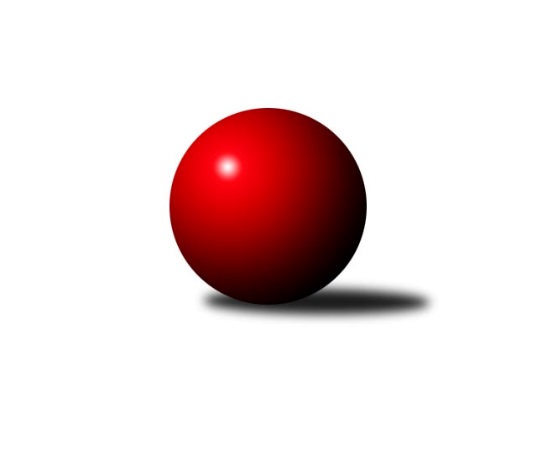 Č.1Ročník 2016/2017	9.10.2016Nejlepšího výkonu v tomto kole: 1816 dosáhlo družstvo: 100 fčel Bundesliga Opava 2016/2017Výsledky 1. kolaSouhrnný přehled výsledků:bufet Pája 	- Zrapos 	10:0	1664:1347		4.10.Isotra 	- Pauta 	8:2	1673:1355		5.10.Mustangové 	- Sako 	10:0	1655:1323		6.10.Hobes 	- Agipp		dohrávka		11.10.Orel Stěbořice 	- 100 fčel 		dohrávka		12.10.Tabulka družstev:	1.	bufet Pája	1	1	0	0	10 : 0 	 	 1664	2	2.	Mustangové	1	1	0	0	10 : 0 	 	 1655	2	3.	Isotra	1	1	0	0	8 : 2 	 	 1673	2	4.	100 fčel	0	0	0	0	0 : 0 	 	 0	0	5.	Agipp	0	0	0	0	0 : 0 	 	 0	0	6.	Hobes	0	0	0	0	0 : 0 	 	 0	0	7.	Orel Stěbořice	0	0	0	0	0 : 0 	 	 0	0	8.	Pauta	1	0	0	1	2 : 8 	 	 1355	0	9.	Zrapos	1	0	0	1	0 : 10 	 	 1347	0	10.	Sako	1	0	0	1	0 : 10 	 	 1323	0Podrobné výsledky kola:	 bufet Pája 	1664	10:0	1347	Zrapos 	Tomáš Valíček	 	 425 	 0 		425 	 2:0 	 343 	 	343 	 0		Petr Mrkvička	Josef Matušek	 	 445 	 0 		445 	 2:0 	 380 	 	380 	 0		Petr Wirkotch	Roman Škrobánek	 	 421 	 0 		421 	 2:0 	 354 	 	354 	 0		Zuzana Siberová	Vladimír Kozák	 	 373 	 0 		373 	 2:0 	 270 	 	270 	 0		Žofia Škropekovározhodčí: Nejlepší výkon utkání: 445 - Josef Matušek	 Isotra 	1673	8:2	1355	Pauta 	Barbora Víchová	 	 412 	 0 		412 	 2:0 	 314 	 	314 	 0		Jiří Breksa	Erich Stavař	 	 390 	 0 		390 	 2:0 	 268 	 	268 	 0		Lenka Nevřelová	Pavel Vašek	 	 378 	 0 		378 	 0:2 	 424 	 	424 	 0		Pavel Budík	Aleš Staněk	 	 493 	 0 		493 	 2:0 	 349 	 	349 	 0		Miroslav Tomanrozhodčí: Nejlepší výkon utkání: 493 - Aleš Staněk	 Mustangové 	1655	10:0	1323	Sako 	Zdeněk Chlopčík	 	 427 	 0 		427 	 2:0 	 364 	 	364 	 0		Jan Salich	Pavel Martinec	 	 385 	 0 		385 	 2:0 	 341 	 	341 	 0		Šárka Bainová	Dana Lamichová	 	 433 	 0 		433 	 2:0 	 270 	 	270 	 0		Marta Špačková	Rudolf Tvrdoň	 	 410 	 0 		410 	 2:0 	 348 	 	348 	 0		Vilibald Markerrozhodčí: Nejlepší výkon utkání: 433 - Dana LamichováPořadí jednotlivců:	jméno hráče	družstvo	celkem	plné	dorážka	chyby	poměr kuž.	Maximum	1.	Aleš Staněk 	Isotra 	493.00	493.0	0.0	0.0	1/1	(493)	2.	Josef Matušek 	bufet Pája 	445.00	445.0	0.0	0.0	1/1	(445)	3.	Dana Lamichová 	Mustangové 	433.00	433.0	0.0	0.0	1/1	(433)	4.	Zdeněk Chlopčík 	Mustangové 	427.00	427.0	0.0	0.0	1/1	(427)	5.	Tomáš Valíček 	bufet Pája 	425.00	425.0	0.0	0.0	1/1	(425)	6.	Pavel Budík 	Pauta 	424.00	424.0	0.0	0.0	1/1	(424)	7.	Roman Škrobánek 	bufet Pája 	421.00	421.0	0.0	0.0	1/1	(421)	8.	Barbora Víchová 	Isotra 	412.00	412.0	0.0	0.0	1/1	(412)	9.	Rudolf Tvrdoň 	Mustangové 	410.00	410.0	0.0	0.0	1/1	(410)	10.	Erich Stavař 	Isotra 	390.00	390.0	0.0	0.0	1/1	(390)	11.	Pavel Martinec 	Mustangové 	385.00	385.0	0.0	0.0	1/1	(385)	12.	Petr Wirkotch 	Zrapos 	380.00	380.0	0.0	0.0	1/1	(380)	13.	Pavel Vašek 	Isotra 	378.00	378.0	0.0	0.0	1/1	(378)	14.	Vladimír Kozák 	bufet Pája 	373.00	373.0	0.0	0.0	1/1	(373)	15.	Jan Salich 	Sako 	364.00	364.0	0.0	0.0	1/1	(364)	16.	Zuzana Siberová 	Zrapos 	354.00	354.0	0.0	0.0	1/1	(354)	17.	Miroslav Toman 	Pauta 	349.00	349.0	0.0	0.0	1/1	(349)	18.	Vilibald Marker 	Sako 	348.00	348.0	0.0	0.0	1/1	(348)	19.	Petr Mrkvička 	Zrapos 	343.00	343.0	0.0	0.0	1/1	(343)	20.	Šárka Bainová 	Sako 	341.00	341.0	0.0	0.0	1/1	(341)	21.	Jiří Breksa 	Pauta 	314.00	314.0	0.0	0.0	1/1	(314)	22.	Žofia Škropeková 	Zrapos 	270.00	270.0	0.0	0.0	1/1	(270)	23.	Marta Špačková 	Sako 	270.00	270.0	0.0	0.0	1/1	(270)	24.	Lenka Nevřelová 	Pauta 	268.00	268.0	0.0	0.0	1/1	(268)Sportovně technické informace:Starty náhradníků:registrační číslo	jméno a příjmení 	datum startu 	družstvo	číslo startu
Hráči dopsaní na soupisku:registrační číslo	jméno a příjmení 	datum startu 	družstvo	Program dalšího kola:2. kolo11.10.2016	út	17:30	Hobes  - Agipp (dohrávka z 1. kola)	12.10.2016	st	17:00	Orel Stěbořice  - 100 fčel  (dohrávka z 1. kola)	13.10.2016	čt	17:00	Zrapos  - 100 fčel 	18.10.2016	út	17:30	Agipp - Orel Stěbořice 	19.10.2016	st	17:00	Sako  - Hobes 	20.10.2016	čt	17:00	Pauta  - Mustangové 	Nejlepší šestka kola - absolutněNejlepší šestka kola - absolutněNejlepší šestka kola - absolutněNejlepší šestka kola - absolutněNejlepší šestka kola - dle průměru kuželenNejlepší šestka kola - dle průměru kuželenNejlepší šestka kola - dle průměru kuželenNejlepší šestka kola - dle průměru kuželenNejlepší šestka kola - dle průměru kuželenPočetJménoNázev týmuVýkonPočetJménoNázev týmuPrůměr (%)Výkon1xAleš StaněkSako 591.6*1xAleš StaněkSako 127.384931xPetr Bracek ml.100 fčel 558*1xPetr Bracek ml.100 fčel 120.154651xMartin Orálek100 fčel 556.8*1xMartin Orálek100 fčel 119.894641xMilan Jahn100 fčel 546*1xMilan Jahn100 fčel 117.574551xJosef MatušekOrel Stěbořice 534*1xJosef MatušekOrel Stěbořice 114.984451xDana LamichováZrapos 519.6*1xDana LamichováZrapos 111.88433